인적사항시료정보*주의사항기관명*사업자번호*(사업자번호 오기시 접수가 불가능합니다)(사업자번호 오기시 접수가 불가능합니다)(사업자번호 오기시 접수가 불가능합니다)성명*부서(학과)직함휴대폰*전화번호*팩스 이메일*주소*(우편번호)(우편번호)(우편번호)(우편번호)(우편번호)시료명*(셀 추가로 다수 입력 가능)시료수*시료수*시료표시 방식□ 시료발송시 표기□ 이메일로 송부시료주요 화학명시료주요 화학명(아시는 경우 만 작성해 주십시요)시료형태□덩어리  □분말   □필름   □금속   □무기물   □용액   □복합   □잘모름 (중복가능)□덩어리  □분말   □필름   □금속   □무기물   □용액   □복합   □잘모름 (중복가능)□덩어리  □분말   □필름   □금속   □무기물   □용액   □복합   □잘모름 (중복가능)□덩어리  □분말   □필름   □금속   □무기물   □용액   □복합   □잘모름 (중복가능)분석목적□연구용   □품질관리   □국가과제 최종평가  □납품사 제출  □불량분석  □기타(중복가능)□연구용   □품질관리   □국가과제 최종평가  □납품사 제출  □불량분석  □기타(중복가능)□연구용   □품질관리   □국가과제 최종평가  □납품사 제출  □불량분석  □기타(중복가능)□연구용   □품질관리   □국가과제 최종평가  □납품사 제출  □불량분석  □기타(중복가능)시료 처리□ 반환(착불)    □ 폐기□ 반환(착불)    □ 폐기□ 반환(착불)    □ 폐기□ 반환(착불)    □ 폐기분석사항분석사항분석사항분석사항분석사항희망분석내용-- 선택 —□ 분자량분석□ Chromatography분석□ Spectroscopy분석□ 원소분석□ 기타성분분석□ 열물성분석□ 현미경분석□ 기기분석□ 점도분석□ 미지성분분석□ 물리화학□ 물성시험□ 광학물성시험□ 환경시험□ 기타-- 선택 —□ 분자량분석□ Chromatography분석□ Spectroscopy분석□ 원소분석□ 기타성분분석□ 열물성분석□ 현미경분석□ 기기분석□ 점도분석□ 미지성분분석□ 물리화학□ 물성시험□ 광학물성시험□ 환경시험□ 기타상세 내용및 조건(자유양식 작성, 규격명, 시험항목, 조건, 기타)희망 보고양식□ 성적서(Test Report, 제출용)□ 연구보고서(연구용)□ KOLAS 성적서(예, 아니오) (KOLAS는 인정 항목에 한함)□ 성적서(Test Report, 제출용)□ 연구보고서(연구용)□ KOLAS 성적서(예, 아니오) (KOLAS는 인정 항목에 한함)Raw Data 필요여부□ Raw data 불필요□ Raw data 필요발행부수□ 통합본 1부□ 시료별□ 항목별□ 시료별+항목별(시료별+항목별 요청 시 추가요금 발생)□ 통합본 1부□ 시료별□ 항목별□ 시료별+항목별(시료별+항목별 요청 시 추가요금 발생)언어□ 국문□ 영문□ 국문+영문(영문 발행 시 추가 요금 발생)시료송부02791 서울시 성북구 화랑로18가길 21 웅진빌딩 3층 한국고분자시험연구소㈜02791 서울시 성북구 화랑로18가길 21 웅진빌딩 3층 한국고분자시험연구소㈜02791 서울시 성북구 화랑로18가길 21 웅진빌딩 3층 한국고분자시험연구소㈜02791 서울시 성북구 화랑로18가길 21 웅진빌딩 3층 한국고분자시험연구소㈜관리정보(Koptri작성)관리번호검토자분석담당자관리정보(Koptri작성)신청일발주일시료도착일관리정보(Koptri작성)완료예정일결제완료일결과송부일국제공인시험기관 한국고분자시험연구소㈜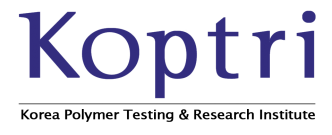 국제공인시험기관 한국고분자시험연구소㈜국제공인시험기관 한국고분자시험연구소㈜국제공인시험기관 한국고분자시험연구소㈜국제공인시험기관 한국고분자시험연구소㈜국제공인시험기관 한국고분자시험연구소㈜국제공인시험기관 한국고분자시험연구소㈜Korea Polymer Testing & Research Institute Ltd.Korea Polymer Testing & Research Institute Ltd.Korea Polymer Testing & Research Institute Ltd.Korea Polymer Testing & Research Institute Ltd.Korea Polymer Testing & Research Institute Ltd.Korea Polymer Testing & Research Institute Ltd.Korea Polymer Testing & Research Institute Ltd.Korea Polymer Testing & Research Institute Ltd.Woongjin 3F, 21, Hwarang-ro 18ga-gil, Sungbook-ku, Seoul 02791, KoreaWoongjin 3F, 21, Hwarang-ro 18ga-gil, Sungbook-ku, Seoul 02791, KoreaWoongjin 3F, 21, Hwarang-ro 18ga-gil, Sungbook-ku, Seoul 02791, KoreaWoongjin 3F, 21, Hwarang-ro 18ga-gil, Sungbook-ku, Seoul 02791, KoreaWoongjin 3F, 21, Hwarang-ro 18ga-gil, Sungbook-ku, Seoul 02791, KoreaWoongjin 3F, 21, Hwarang-ro 18ga-gil, Sungbook-ku, Seoul 02791, KoreaWoongjin 3F, 21, Hwarang-ro 18ga-gil, Sungbook-ku, Seoul 02791, KoreaWoongjin 3F, 21, Hwarang-ro 18ga-gil, Sungbook-ku, Seoul 02791, KoreaTel: 1588-1574 Fax: 02-963-2587 E-mail: polymer@polymer.co.krTel: 1588-1574 Fax: 02-963-2587 E-mail: polymer@polymer.co.krTel: 1588-1574 Fax: 02-963-2587 E-mail: polymer@polymer.co.krTel: 1588-1574 Fax: 02-963-2587 E-mail: polymer@polymer.co.krTel: 1588-1574 Fax: 02-963-2587 E-mail: polymer@polymer.co.krTel: 1588-1574 Fax: 02-963-2587 E-mail: polymer@polymer.co.krTel: 1588-1574 Fax: 02-963-2587 E-mail: polymer@polymer.co.krTel: 1588-1574 Fax: 02-963-2587 E-mail: polymer@polymer.co.kr신청자분이 개인이신 경우 사업자번호를 0000000000으로 입력해 주시기 바랍니다.시료명 변경은 시험결과 발송전까지만 변경 가능합니다. 시료명입력시 유의해주시기 바랍니다.